Solving Systems of Equations by Elimination Day 2 PracticeName ______________________________________ Date ____________Solve each system using elimination.1.  2x + 3y = 7						2. x + y = 4    4x – y = 7						    x – y = 123. 5x + 6y = 30						4. x + 2y = 6   10x + 12y = 60						2x + 2y = 8	5. -5x + y = -7						6. -7x – 2y = -13   3x + 2y = 12						    x – 2y = 117. 3x +  y = 5						8. 2x – 5y = 10   5x – 4y = -3						   4x – 10y = 10						    Solving Systems of Equations by Elimination Day 2 Practice Answer KeyName ______________________________________ Date ____________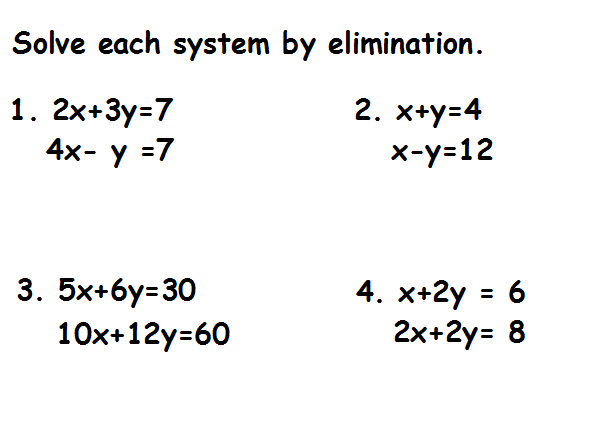 5. -5x + y = -7						6. -7x – 2y = -13   3x + 2y = 12						    x – 2y = 11(2,3)							(3,-4)7. 3x +  y = 5						8. 2x – 5y = 10   5x – 4y = -3						   4x – 10y = 10	(1,2)							no solution